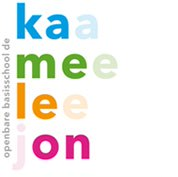 InhoudInhoud	21 Inleiding	32 Schoolbeschrijving	33 Sterkte-zwakteanalyse	44 Risico's	55 De missie en visie van de school	56 Onze parels   .	57 De grote doelen voor de komende vier jaar	78 Onze visie op lesgeven	89 Onderwijskundig beleid	810 Personeelsbeleid	1011 Organisatiebeleid	1012 Kwaliteitszorg	1013 Basiskwaliteit	1114 Strategisch beleid	1115 Formulier "Instemming met schoolplan"	1416 Formulier "Vaststelling van schoolplan"	151 InleidingDe indeling van ons schoolplan 2019-2023 is afgestemd op het Strategisch beleidsplan van de Stichting PrimAH en de thema’s die wij relevant vinden voor onze schoolontwikkeling. Op basis van de ontwikkelpunten en ambities stellen we twee keer per jaar het verantwoordingsdocument ‘Zicht op kwaliteit’ op, waarin omschreven wordt of de gestelde actiepunten gerealiseerd zijn. Op deze wijze geven we vorm aan de cyclus van plannen, uitvoeren en evalueren (Plan, Do, Check, Act). Daarbij zijn de indicatoren van het vernieuwde inspectiekader leidend/helpend. Daarnaast wordt gebruik gemaakt van de monitor ‘Zicht op kwaliteit’. In deze monitor zijn de kwaliteitsaspecten en indicatoren van het inspectiekader wederom geformuleerd. Het werken met de kwaliteitsmonitor voorziet in de behoefte om de onderwijskwaliteit in kaart te brengen en nauwlettend te volgen.Ons schoolplan is opgesteld door de directie en team van de school en ter goedkeuring voorgelegd aan de medezeggenschapsraad. De teamleden hebben meegedacht over de missie en visie(s) van de school en een bijdrage geleverd aan het vaststellen van de actiepunten- en actieplannen voor de komende vier jaar. Ons schoolplan beschrijft globaal onze kwaliteit. Daar waar mogelijk en noodzakelijk verwijzen we voor een meer gedetailleerde beschrijving naar schooljaarplannen. 2 SchoolbeschrijvingDe directeur van de school vormt samen met de intern-begeleider, het managementteam (MT) van de school. Onze school wordt bezocht door ruim 100 leerlingen. Van deze leerlingen heeft 3% een gewicht. De kenmerken van de ouders en de leerlingen en de consequenties daarvan voor onze organisatie en ons onderwijs, hebben we beschreven in het document “Leerlingenpopulatie” (bijlage 1).Het opleidingsniveau van de ouders laat zien, dat onze school te maken heeft met een grote verscheidenheid:Geen afgeronde opleiding 1,47 %, LBO opleiding 7,35 % MBO opleiding van 50,74 %, een HBO opleiding van 28,68 %, een WO opleiding van 6,62 % en onbekend 5,14 %. De Kameleon is gevestigd in Eexterveen, maar verzorgt tevens het onderwijs aan de leerlingen die wonen in de omliggende dorpen.3 Sterkte-zwakteanalyseOnze school kent een aantal sterke kanten, maar ook een aantal zaken die aandacht vragen. In schema:Met betrekking tot ons schoolplan voor de periode 2019-2023 houden we met de volgende ontwikkelingen rekening:Aanbieden van onderwijs passend bij de onderwijsbehoefte van de leerlingen, verrijken!Ouders als partners van de school.Aandacht voor competenties die leerlingen nodig hebben om zich te kunnen ontwikkelen tot wereldburger. Het gaat hierbij om karakterontwikkeling, Actief burgerschap en Sociale integratie, samenwerking, communicatie, creativiteit en kritisch denken.Cultuureducatie.Verbonden instructies in combinatiegroepen voor spelling en begrijpend lezen met uitbreiding naar de andere vakgebieden.Social media, 21 eeuwse vaardighedenGesprekscyclusFunctionele inrichting van de ruimte (verbouw/ nieuwbouw van de school)4 Risico'sIn het kader van ons nieuwe schoolplan zien we voor de komende vier jaren een aantal risico's voor wat betreft de school, het personeel en de leerlingen. Hieronder beschrijven we de risico's en mate van impact.5 De missie en visie van de school
Missie
De Kameleon biedt de leerlingen optimale kansen. Hierbij gaan we uit van de begrippen “rijk”, “breed” en “effectief”.Onze school komt met het onderwijsaanbod tegemoet aan de verschillen in aanleg, motivatie en belangstelling. Dit is vooral van toepassing op het pedagogisch klimaat en het didactisch handelen.In een rijke leeromgeving worden leerlingen op verschillende manieren gestimuleerd om zelf te gaan ontdekken en verkennen.
VisieWe werken op basis van wederzijds vertrouwen; vertrouwen tussen kinderen, ouders en leerkrachten en onderling. Dit doen wij vanuit een klimaat, waarin we op een positieve en zorgzame manier met elkaar om gaan en verantwoordelijkheid nemen voor elkaar, voor jezelf en voor de schoolgemeenschap. We houden ons aan afspraken en hebben een “open deur” beleid.Vanuit de individuele didactische en pedagogische onderwijsbehoeftes van de leerlingen stellen we, binnen de mogelijkheden, een onderwijsprogramma op drie niveaus samen..Er is, naar de mogelijkheden, ruimte voor eigen initiatieven en keuzes van de leerlingen, bijv. in de weektaakOnze leerkrachten kennen hun eigen en elkaars kracht door collegiale consultatie. Het team benut deze krachten om optimaal gebruik te maken van elkaars kwaliteiten, ten gunste van ons onderwijs. We werken constructief samen met ouders en de schoolomgeving om een zo optimaal mogelijke ontwikkeling van hun kind(eren) en onze leerlingen te realiseren, bijvoorbeeld door het geven van huiswerk, pré teaching en het inzetten van ouderhulp.Ons onderwijs is gericht op kwaliteit - niet het vele is goed, maar het goede is veel.De ouders en leerkrachten begeleiden de kinderen bij hun ontwikkeling van waarden en normen.Hierbij is het schoolklimaat dan ook belangrijk. Daarom moet de school een plek zijn: waar iedereen zich veilig voelt;waar leerlingen uitgedaagd worden, nieuwsgierig zijn, willen leren;waar structuur geboden wordt;waar ruimte is voor verantwoordelijkheid en zelfstandigheid;waar leerlingen, leerkrachten en ouders met elkaar in gesprek gaan.6 Onze parels   Onze school levert basiskwaliteit (zie het Rapport interne audit 2019), Maar we hebben ook   eigen kwaliteitsaspecten:Het meest trots zijn we op onze parels:7 De grote doelen voor de komende vier jaar.  Onze school onderscheidt basiskwaliteit en eigen kwaliteitsaspecten. Onze eigen kwaliteitsaspecten voor de komende vier jaar zijn de volgende (grote) verbeterthema’s:8 Onze visie op lesgevenHet lesgeven is de kern van ons werk. We onderscheiden pedagogisch en didactisch handelen, hoewel beide facetten van ons werk feitelijk onscheidbaar zijn. Van belang daarbij is: oog hebben voor het individu, een open houding, wederzijds respect en een goede relatie waarin het kind zich gekend weet. Belangrijke pedagogische noties zijn: zelfstandigheid, eigen verantwoordelijkheid, kritische zin, reflecterend vermogen en samenwerking. Gelet op de didactiek vinden we de volgende zaken van groot belang: interactief lesgeven; de leerlingen betrekken bij het onderwijs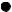  onderwijs op maat geven: differentiëren gevarieerde werkvormen hanteren (variatie = motiverend) een kwaliteitsvolle (directe) instructie verzorgen kinderen op eigen niveau zelfstandig (samen) laten werken9 Onderwijskundig beleidOnze school besteedt structureel en systematisch aandacht aan de sociale en maatschappelijke ontwikkeling van de leerlingen. We doen dit omdat we onze kinderen willen opvoeden tot verantwoorde burgers. Ze moeten goed voor zichzelf kunnen zorgen en goed kunnen omgaan met de mensen en de wereld om hen heen (dichtbij en verder weg). Een goede sociale ontwikkeling, met goede sociale vaardigheden, heeft grote invloed op de levensloop van leerlingen. Het bevordert leren, helpt uitval voorkomen en leidt tot betere kansen op de arbeidsmarkt. De sociale en maatschappelijke competenties waarmee leerlingen het onderwijs verlaten zijn belangrijk om op een goede manier met anderen te kunnen samenleven, en nodig als fundament voor onze democratische samenleving. Dat maakt de aandacht geven aan bevordering van ‘actief burgerschap en sociale integratie’ van groot belang.De Kameleon richt zich op de cognitieve, sociale en brede ontwikkeling van de leerlingen. Daartoe bieden we een passend aanbod aan dat dekkend is voor de kerndoelen en de referentieniveaus taal en rekenen. Ons aanbod is evenwichtig verdeeld over de leerjaren, sluit aan bij de kenmerken van onze leerlingen en bereidt hen voor op het vervolgonderwijs.De methodes die we gebruiken hebben we opgenomen in het document – de Kameleon – Methodes (bijlage 2).Taal/lezen en Rekenen/wiskunde vinden we belangrijke vakken. Het rooster borgt, dat we expliciet aandacht besteden aan deze vakken.Op onze school willen we de leertijd effectief besteden, omdat we beseffen dat leertijd een belangrijke factor is. We proberen daarom verlies van leertijd te voorkomen. Wij hebben voor het pedagogisch-didactisch handelen als team een visie ontwikkeld en deze vertaald in concrete gedragsindicatoren. De leerkrachten weten daardoor wat “goed” onderwijs inhoudt. De indicatoren zijn opgenomen in het observatie-instrument (kijkwijzer klassenbezoek) en vormen een belangrijk deel van ons personeelsbeleid. Het pedagogisch handelen kenmerkt zich door de woorden: veilig, respectvol, zelfstandig en eigenaarschap. Het didactisch handelen is te typeren met de kernwoorden: actief, (directe) instructie, samenwerken(d), coöperatief, modelen, oefenstof en doelgericht.Op de Kameleon stemmen we het onderwijs en ons onderwijsaanbod af op de onderwijsbehoeften van de leerlingen. We werken handelingsgericht (HGW). Op basis van het onderwijskundig beleid van de school worden interventies gepland in PlanB2 om tegemoet te komen aan de onderwijsbehoeften van de groep. Alle leerkrachten beschikken over een groepsoverzicht met daarop de kenmerken van hun leerlingen. Met PlanB2 kan op een dynamische manier het onderwijs worden gepland en geëvalueerd. In PlanB2 onderscheiden we leerroutes voor de basisgroep, de leerlingen met een verdiept arrangement en een groep intensief arrangement. De leraren stemmen hun instructie, het aanbod en de tijd af op de kenmerken en het niveau van de leerlingen in de groep. De instructie wordt gegeven aan de hand van het model Directe Instructie.Op onze school zorgen we voor een ordelijk verloop van de toetsing en afsluiting. Tussentijds meten we de ontwikkeling van de leerlingen m.b.v. het Cito-leerlingvolgsysteem. Ouders worden geïnformeerd over de toetsresultaten. In leerjaar 8 doen alle leerlingen mee aan de eindtoets (Cito). Ouders krijgen in dat jaar ook een VO-advies voor hun kind. De adviesprocedure hebben we beschreven in het document - de Kameleon - Voortgezet Onderwijs. (bijlage 3)We streven (zo hoog mogelijke) opbrengsten na m.b.t. met name lezen taal, rekenen en de sociaal-emotionele ontwikkeling. We achten het van belang dat de leerlingen presteren naar hun mogelijkheden, en dat ze opbrengsten realiseren die leiden tot passend (en succesvol) vervolgonderwijs. Jaarlijks maken we een overzicht van normen en toetsuitslagen. Op basis van een analyse stellen we interventies vast. Daarnaast beschikken we over een overzicht met andere kengetallen (Scholen op de kaart). BeoordelingDe ontwikkelingen en ambities worden twee keer per jaar beschreven door directie en IB in het verantwoordingsdocument ‘Zicht op Onderwijskwaliteit’. Daarnaast wordt de monitor  ‘Zicht op Onderwijskwaliteit’ meerdere malen per jaar ingevuld.
10 PersoneelsbeleidHet integraal personeelsbeleid van onze school richt zich op de ontwikkeling van de medewerkers. De bedoelde ontwikkeling is gekoppeld aan de missie en de visie(s) van de school, en aan de beroepsgroep toegekende competenties. We gaan uit van de volgende competenties:Gebruik LeertijdPedagogisch handelenDidactisch handelenAfstemming (HGW)KlassenmanagementOpbrengstgericht werkenBeroepshoudingCommunicatieICT vaardigheden11 OrganisatiebeleidOnze school is een van de twaalf scholen van de Stichting PrimAH. De directeur geeft, onder eindverantwoordelijkheid van de algemeen-directeur van de Stichting, leiding aan de school. De directie is integraal verantwoordelijk voor de dagelijkse gang van zaken en het (uitvoeren van het) beleid. De directeur wordt bijgestaan door de IB-er. Daarnaast wordt er indien nodig een beroep gedaan op ondersteuning van het PIT (PrimAH ICT Team) en het PET (PrimAH Expertise Team). De school heeft de beschikking over een leerlingenraad, een verkeerscommissie, een ouderraad en een MR. Op Stichtingsniveau is er een GMR.De school gaat uit van een leerstofjaarklassensysteem. Door het aantal leerlingen moeten er combinatieklassen worden gevormd. De indeling van de combinatieklassen vindt  plaats op basis van criteria. De criteria hebben we beschreven in het document - de Kameleon -Criteria combinatiegroepen (bijlage 4). Gelet op het schoolklimaat, vinden we het belangrijk, dat de school een veilige en verzorgde omgeving is voor de leerlingen en de medewerkers. Een omgeving waarin iedereen zich geaccepteerd voelt en waar het plezierig samenwerken is. Onze school is een school die open staat voor ouders. We proberen ouders optimaal te informeren en vooral te betrekken bij het onderwijs dat gegeven wordt aan hun kind.In het kader van veiligheid beschikt de school over een preventiemedewerker en tevens medewerker sociale veiligheid. Deze medewerker is het eerste aanspreekpunt daar waar het gaat om pesten, hij/ zij coördineert het pestbeleid en zorgt voor de actualisatie en uitvoering van het veiligheidsbeleid. Het veiligheidsbeleid hebben we beschreven in het document – de Kameleon – veiligheidsbeleid (bijlage 5). De school waarborgt de sociale, fysieke en psychische veiligheid van leerlingen en medewerkers. 12 KwaliteitszorgOnze school beschikt over een systeem voor kwaliteitszorg: het verantwoordingsdocument en de monitor ‘Zicht op Onderwijskwaliteit’, waarmee we de kwaliteit van ons onderwijs op een systematische en effectieve wijze beoordelen en verbeteren. Op onze school betrekken we ook externen bij de bepaling en beoordeling van onze kwaliteit. Planmatig wordt onze school geauditeerd, we leggen beleidsstukken voor aan de medezeggenschapsraad en beschikken over een leerlingenraad. We hanteren een cyclus met onze verbeterdoelen en ambities. Het jaar sluiten we af met een update in het verantwoordingsdocument  en de monitor ‘Zicht op Onderwijskwaliteit’, waarin we verantwoording afleggen aan onze stakeholders voor wat betreft de realisatie van onze verbeterdoelen en de behaalde resultaten.BeoordelingLeerlingenJaarlijks wordt er een leerlingen tevredenheidsonderzoek afgenomen (Vensters.nl). De leerlingen zijn gemiddeld genomen (erg) tevreden over de school (rapportcijfer 2019: 8,1). Onze leerlingen zijn ook betrokken bij de kwaliteitszorg van de school: de leerlingenraad bespreekt 1 x per maand allerlei zaken die van belang zijn voor de ontwikkeling van de school.OudersEens  per 4 jaar wordt er een ouder tevredenheidsonderzoek afgenomen (Vensters.nl). De ouders zijn gemiddeld genomen (erg) tevreden over de school (rapportcijfer 2019: 7,0). MedewerkersEens  per 4 jaar wordt er een medewerkers tevredenheidsonderzoek afgenomen (Vensters.nl). De medewerkers zijn gemiddeld genomen (erg) tevreden over de school (rapportcijfer 2019: 7,7). Onze medewerkers zijn verantwoordelijk voor de kwaliteitszorg van de school. De schoolontwikkeling ligt in handen van de leerkrachten. Zij zorgen voor een hogere leerkwaliteit, betere zorg en een betrokken, gemotiveerd team. Groepsleerkrachten leren dat de eigen praktijk centraal staat. Dat het gaat om hún invloed op het leren van leerlingen. Groepsleerkrachten hebben een rol als ontwerper, coach en onderzoeker. Dat vraagt ruimte om experimenteel te ontdekken wat wel en niet werkt. Niet iedereen is hier even bedreven in, het is daarom ook belangrijk dat duidelijk is wat groepsleerkrachten zelf kunnen en waar zij hulp bij nodig hebben. Leren van en met elkaar wordt daarom ook georganiseerd, evenals reflectie op de eigen praktijk. We zijn een lerende organisatie.KwaliteitsmonitorNaast het verantwoordingsdocument ‘Zicht op Onderwijskwaliteit’ werken de PrimAH-scholen met de kwaliteitsmonitor om de kwaliteit van het onderwijs inzichtelijk te beoordelen. De kwaliteitsmonitor kent, net als ‘Zicht op Onderwijskwaliteit’, de inspectie-indicatoren als ‘harde basis’. Mede hierdoor sluiten beide instrumenten naadloos op elkaar aan. Je zou kunnen zeggen, dat de kwaliteitsmonitor de ‘thermometer’ is, om te bepalen of hetgeen wat in het verantwoordingsdocument ‘Zicht op Onderwijskwaliteit’ wordt verteld in ontwikkeling is en in welke mate. Door de kwaliteitsmonitor jaarlijks in te zetten op alle PrimAH-scholen wordt de gegenereerde data vanuit de vragenlijst verzameld in een dashboard op bestuursniveau. Hierdoor kan de Beleidsmedewerker(s) Onderwijs en Kwaliteitszorg monitoren hoe het met de onderwijskwaliteit op de verschillende PrimAH scholen is gesteld. 13 BasiskwaliteitOnze school levert minimaal de basiskwaliteit gelet op het toezichtkader van de inspectie. De basiskwaliteit meten wij in elk geval 2 x per twee jaar (zie het verantwoordingsdocument ‘Zicht op Onderwijskwaliteit’). 14 Strategisch beleid Stichting PrimAH
De Stichting PrimAH beschikt over een strategisch beleidsplan (te downloaden via www.primah.org). Daarin worden de onderstaande aandachtspunten voor de scholen aangegeven.15 Formulier "Instemming met schoolplan"Brin: 12 QPNaam: de Kameleon	Adres: Dorpsstraat 54	Postcode: 9658 PC	Plaats: EexterveenVERKLARING	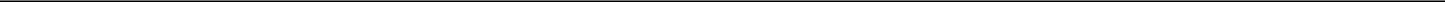 Hierbij verklaart de medezeggenschapsraad van bovengenoemde school in te stemmen met het van 2019 tot 2023 geldende schoolplan van deze school.Namens de MR,Voorzitter 	SecretarisDatum							datumEexterveen 	EexterveenHandtekening 						Handtekening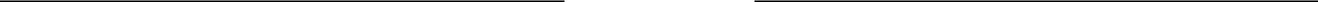 16 Formulier "Vaststelling van schoolplan"Brin: 12 QP	Naam: de Kameleon	Adres: Dorpsstraat 54	Postcode: 9658 PC	Plaats: Eexterveen	VERKLARINGHet bevoegd gezag van bovengenoemde school heeft het van 2019 tot 2023 geldende schoolplan van deze school vastgesteld.Namens het bevoegd gezag,Saakje Berkenbosch	Directeur-Bestuurder	Gieten	datum_____________________________handtekening_____________________________	Gegevens van de stichtingGegevens van de stichtingNaam stichting:St. PrimAHDirecteur-Bestuurder:Mw. Saakje BerkenboschAdres:Spiekersteeg 1Postcode en Plaats:9461 BH GietenTelefoonnummer:0592-333800E-mail adres:saakjeberkenbosch@primah.orgWebsite:www.primah.orgGegevens van de schoolGegevens van de schoolNaam school:Obs de kameleonDirecteur:F.R. DuursmaAdres:Dorpsstraat 54Postcode en Plaats:9658 PC EexterveenTelefoonnummer:0598 - 46 8377E-mail adres:kameleon@primah.orgWebsite:www.dekameleoneexterven.nl………..Sterke kantZwakke kantOnderwijsleerproces: AanbodXZicht op ontwikkelingXDidactisch handelenX(Extra) OndersteuningXSamenwerkingXToetsing en AfsluitingXSchoolklimaatVeiligheidXPedagogisch KlimaatXOnderwijsresultatenResultatenXSociale en maatschappelijke competentiesX VervolgsuccesXKwaliteitszorg en ambitiesKwaliteitszorgXKwaliteitscultuurXVerantwoording en dialoogXFinanciële en materiële voorzieningenContinuïteitXDoelmatigheidXRechtmatigheidXRisicoImpact laagImpact gemiddeldImpact  hoogPersoneelsbeleid ( deel van de medewerkers rondom de 60 jaar, aantal startende leerkrachten afgenomen)XDaling leerlingenaantalFunctionaliteit van het schoolgebouwXXOP1AanbodWe hanteren een nieuwemethode voor Veilig Leren Lezen in groep 3We hanteren een nieuwemethode voor Veilig Leren Lezen in groep 3We bieden geïntegreerd en functioneel spelling en begrijpend lezen aan, middels strategieën.We bieden geïntegreerd en functioneel spelling en begrijpend lezen aan, middels strategieën.We hanteren een eigen geïntegreerde methode voor culturele vormingWe hanteren een eigen geïntegreerde methode voor culturele vormingOP2Zicht op Ontwikkeling We volgen systematisch de leerlingen op meerdere (ontwikkelings)gebieden in Onderbouwd en PlanB2 We volgen systematisch de leerlingen op meerdere (ontwikkelings)gebieden in Onderbouwd en PlanB2 PlanB2 ondersteunt de leerkrachten om te werken vanuit de leerdoelen en de leerlingen hier nauwgezet op te volgen.PlanB2 ondersteunt de leerkrachten om te werken vanuit de leerdoelen en de leerlingen hier nauwgezet op te volgen. Een sterke gerichtheid op het verbeteren van leerkrachtvaardigheden door collegiale consultatie Een sterke gerichtheid op het verbeteren van leerkrachtvaardigheden door collegiale consultatieOP3Didactisch handelenSamenwerkend leren; elkaar ondersteunen, coöperatief werken.Samenwerkend leren; elkaar ondersteunen, coöperatief werken.Efficiënte benutting van de onderwijstijd Er is sprake van rust in de klassen en de lessen verlopen ordelijk en in een prettig pedagogisch (werk)klimaatEfficiënte benutting van de onderwijstijd Er is sprake van rust in de klassen en de lessen verlopen ordelijk en in een prettig pedagogisch (werk)klimaatGebruik van ICT bij de lessen    Gebruik van ICT bij de lessen    De leraren leggen de leerstof duidelijk uit (klassikale instructie) waarna zij tijdens de verwerking rekening houden met verschillen tussen leerlingenDe leraren leggen de leerstof duidelijk uit (klassikale instructie) waarna zij tijdens de verwerking rekening houden met verschillen tussen leerlingenOP4Extra ondersteuning Inzet onderwijsassistentenInzet onderwijsassistentenHuiswerk weergave via het ouderportaalHuiswerk weergave via het ouderportaalOP6Samenwerking Betrokkenheid van de ouders en personeelBetrokkenheid van de ouders en personeelInhoudelijke samenwerking met voorschoolse voorzieningen en met VO-scholenInhoudelijke samenwerking met voorschoolse voorzieningen en met VO-scholenOP8Toetsing en afsluiting  Hanteren van toetsen op alle ontwikkelingsgebiedenHanteren van toetsen op alle ontwikkelingsgebiedenTransparantie m.b.t. de adviesprocedure VO-adviesTransparantie m.b.t. de adviesprocedure VO-adviesSK1Veiligheid Beleid sociale mediaBeleid sociale mediaVeiligheidsbeleidVeiligheidsbeleidAanwezigheid van een Gedragscoördinator, Coördinator sociale veiligheid en PreventiemedewerkerAanwezigheid van een Gedragscoördinator, Coördinator sociale veiligheid en PreventiemedewerkerSK1Pedagogisch klimaat Schoolreglement (Gedragsregels leerlingen , leerkrachten, ouders)Schoolreglement (Gedragsregels leerlingen , leerkrachten, ouders)Betrokkenheid leerlingen bij het schoolklimaat (leerlingenraad)Betrokkenheid leerlingen bij het schoolklimaat (leerlingenraad)Transitie sociale en maatschappelijke competenties (Kwink)Transitie sociale en maatschappelijke competenties (Kwink)OR1ResultatenDe verwachtingen over de eindresultaten die leerlingen kunnen bereiken zijn gebaseerd op de kenmerken van de leerlingenDe verwachtingen over de eindresultaten die leerlingen kunnen bereiken zijn gebaseerd op de kenmerken van de leerlingenOR2Sociale en maatschappelijke competenties De aandacht voor de bevordering van ‘actief burgerschap en sociale integratie’De aandacht voor de bevordering van ‘actief burgerschap en sociale integratie’OR3Vervolgsucces Helder beleid m.b.t. het geven van VO-adviezenHelder beleid m.b.t. het geven van VO-adviezenKA1Kwaliteitszorg Systematisch gebruik van het systeem voor kwaliteitszorg    Systematisch gebruik van het systeem voor kwaliteitszorg    Er is een gedeelde onderwijsvisie en een breed gedragen kwaliteitsbewustzijn in het team, schoolbrede kwaliteitsverbeteringEr is een gedeelde onderwijsvisie en een breed gedragen kwaliteitsbewustzijn in het team, schoolbrede kwaliteitsverbeteringDe nadruk ligt op wat goed gaat en niet alleen op wat beter kanDe nadruk ligt op wat goed gaat en niet alleen op wat beter kanKA2Kwaliteitscultuur Draagvlak voor visie en ambities Draagvlak voor visie en ambities Beleid m.b.t. groepsbezoeken, flitsbezoeken en collegiale consultatiesBeleid m.b.t. groepsbezoeken, flitsbezoeken en collegiale consultatiesKA3Verantwoording en dialoogEen actieve dialoog met de omgeving over ambities en resultatenEen actieve dialoog met de omgeving over ambities en resultatenVerbeterthema1Het realiseren van functionele ruimten door verbouw of nieuwbouw van de school tot Integraal Kindcentrum.2Het bieden van een doorgaande lijn “instructie spelling en begrijpend lezen” in combinatiegroepen3Transitie van Sociaal Emotioneel Leren (Kwinklessen) 4Leerkrachten leren van elkaar - Professionele Leergemeenschap.OP1AanbodAlle PrimAH-scholen bieden meer dan het basisaanbod, in het schoolplan van elke PrimAH-school kun je lezen wat dat eigen profiel is.Alle PrimAH-scholen bieden meer dan het basisaanbod, in het schoolplan van elke PrimAH-school kun je lezen wat dat eigen profiel is.Op alle PrimAH scholen worden de toepassingsmogelijkheden die ICT biedt optimaal ingezet voor het gebruik in de klas. Op alle PrimAH scholen worden de toepassingsmogelijkheden die ICT biedt optimaal ingezet voor het gebruik in de klas. Elke PrimAH-school biedt een breed en op de kerndoelen gebaseerd aanbod dat ook de referentieniveaus taal en rekenen omvat en dat aansluit bij het (beoogde) niveau van alle leerlingen.Elke PrimAH-school biedt een breed en op de kerndoelen gebaseerd aanbod dat ook de referentieniveaus taal en rekenen omvat en dat aansluit bij het (beoogde) niveau van alle leerlingen.OP2Zicht op Ontwikkeling Alle PrimAH scholen gebruiken PlanB2 optimaal.Alle PrimAH scholen gebruiken PlanB2 optimaal.Op alle PrimAH scholen is MRT een vast onderdeel van het aanbod.Op alle PrimAH scholen is MRT een vast onderdeel van het aanbod.Elke PrimAH-school verzamelt vanaf binnenkomst met behulp van een leerling- en onderwijsvolgsysteem systematisch informatie over de kennis en vaardigheden van haar leerlingen.Elke PrimAH-school verzamelt vanaf binnenkomst met behulp van een leerling- en onderwijsvolgsysteem systematisch informatie over de kennis en vaardigheden van haar leerlingen.OP3Didactisch handelenOp alle PrimAH-scholen hebben de leerkrachten voldoende kennis van de leerlijnen om flexibel met de methodes om te kunnen gaan.Op alle PrimAH-scholen hebben de leerkrachten voldoende kennis van de leerlijnen om flexibel met de methodes om te kunnen gaan.Op alle PrimAH scholen brengen we begrijpend lezen op een hoger niveau, o.a. door meer leesplezier bij kinderen te realiseren.Op alle PrimAH scholen brengen we begrijpend lezen op een hoger niveau, o.a. door meer leesplezier bij kinderen te realiseren.Op alle PrimAH scholen wordt het bewegingsonderwijs verzorgd door vakleerkrachten.Op alle PrimAH scholen wordt het bewegingsonderwijs verzorgd door vakleerkrachten.De leerkrachten plannen en structureren hun handelen met behulp van informatie die zij over leerlingen hebben. De leerkrachten zorgen ervoor dat het niveau van hun lessen past bij het beoogde eindniveau van leerlingen.De leerkrachten plannen en structureren hun handelen met behulp van informatie die zij over leerlingen hebben. De leerkrachten zorgen ervoor dat het niveau van hun lessen past bij het beoogde eindniveau van leerlingen.OP4Extra ondersteuning Stichting PrimAH organiseert ondersteuning van meer- en hoogbegaafde kinderen, in de eigen klas waar het kan, in een aparte setting als dat beter is.Stichting PrimAH organiseert ondersteuning van meer- en hoogbegaafde kinderen, in de eigen klas waar het kan, in een aparte setting als dat beter is.Op alle PrimAH scholen is aanbod voor kinderen met gouden handen (praktische instelling). Op alle PrimAH scholen is aanbod voor kinderen met gouden handen (praktische instelling). Voor leerlingen die structureel een onderwijsaanbod nodig hebben op een ander niveau dan de leeftijdsgroep, biedt de school een passend onderwijsaanbod, ondersteuning en/of begeleiding, gebaseerd op de mogelijkheden van de desbetreffende leerlingen.Voor leerlingen die structureel een onderwijsaanbod nodig hebben op een ander niveau dan de leeftijdsgroep, biedt de school een passend onderwijsaanbod, ondersteuning en/of begeleiding, gebaseerd op de mogelijkheden van de desbetreffende leerlingen.OP6Samenwerking Alle PrimAH scholen werken volgens de uitgangspunten van Ouderbetrokkenheid 3.0.Alle PrimAH scholen werken volgens de uitgangspunten van Ouderbetrokkenheid 3.0.Alle PrimAH scholen werken volgens het 5-gelijkedagenmodel.Alle PrimAH scholen werken volgens het 5-gelijkedagenmodel.PrimAH ambitie: De PrimAH scholen zijn ingericht als een (mini) IKC. PrimAH ambitie: De PrimAH scholen zijn ingericht als een (mini) IKC. Elke PrimAH-school werkt samen met voorschoolse voorzieningen en voorgaande scholen door informatie over leerlingen uit te wisselen en het onderwijs in een doorgaande leerlijn te realiseren.Elke PrimAH-school werkt samen met voorschoolse voorzieningen en voorgaande scholen door informatie over leerlingen uit te wisselen en het onderwijs in een doorgaande leerlijn te realiseren.PrimAH ambitie: Continu alert zijn en de afweging maken wat de beste keus is: zelfstandig blijven of samenwerken met een ander bestuur.PrimAH ambitie: Continu alert zijn en de afweging maken wat de beste keus is: zelfstandig blijven of samenwerken met een ander bestuur.OP8Toetsing en afsluiting  Alle leerlingen (behoudens wettelijke uitzonderingen) in leerjaar 8 maken een eindtoets.Alle leerlingen (behoudens wettelijke uitzonderingen) in leerjaar 8 maken een eindtoets.SK1Veiligheid Elke PrimAH-school is een veilige omgeving. Er is een zichtbaar/meetbaar programma voor sociale veiligheid.Elke PrimAH-school is een veilige omgeving. Er is een zichtbaar/meetbaar programma voor sociale veiligheid.Elke PrimAH-school zorgt voor de sociale, fysieke en psychische veiligheid van de leerlingen in en om de school gedurende de schooldag.Elke PrimAH-school zorgt voor de sociale, fysieke en psychische veiligheid van de leerlingen in en om de school gedurende de schooldag.SK1Pedagogisch klimaat Elke PrimAH-school heeft een goed pedagogisch klimaat.Elke PrimAH-school heeft een goed pedagogisch klimaat.Op alle PrimAH-scholen en op het stafbureau is voldoende, goed en vitaal personeel.Op alle PrimAH-scholen en op het stafbureau is voldoende, goed en vitaal personeel.OR1ResultatenAlle PrimAH-scholen dragen er zorg voor dat ieder kind zich optimaal ontwikkelt. Alle PrimAH-scholen dragen er zorg voor dat ieder kind zich optimaal ontwikkelt. De cognitieve eindresultaten liggen op het niveau dat op grond van de kenmerken van de leerlingenpopulatie verwacht mag worden.De cognitieve eindresultaten liggen op het niveau dat op grond van de kenmerken van de leerlingenpopulatie verwacht mag worden.OR2Sociale en maatschappelijke competenties PrimAH ambitie: In 2023 is minimaal één PrimAH school energie neutraal.PrimAH ambitie: In 2023 is minimaal één PrimAH school energie neutraal.PrimAH ambitie: In 2023 is het energieverbruik op alle scholen met 20% naar beneden gebracht (ten opzichte van 2018).PrimAH ambitie: In 2023 is het energieverbruik op alle scholen met 20% naar beneden gebracht (ten opzichte van 2018).PrimAH ambitie: In 2023 voldoen alle PrimAH scholen voor de binnenluchtkwaliteit aan klasse B van het programma van Eisen Frisse Scholen 2015, zoals deze is opgesteld door het Ministerie. Bij nieuwbouw of vernieuwbouw gaan we voor klasse A.PrimAH ambitie: In 2023 voldoen alle PrimAH scholen voor de binnenluchtkwaliteit aan klasse B van het programma van Eisen Frisse Scholen 2015, zoals deze is opgesteld door het Ministerie. Bij nieuwbouw of vernieuwbouw gaan we voor klasse A.De leerlingen behalen sociale en maatschappelijke competenties op het niveau dat tenminste in overeenstemming is met de gestelde doelen.De leerlingen behalen sociale en maatschappelijke competenties op het niveau dat tenminste in overeenstemming is met de gestelde doelen.OR3Vervolgsucces De bestemming van de leerlingen na het verlaten van de school is bekend en voldoet tenminste aan de verwachtingen van de school.  De bestemming van de leerlingen na het verlaten van de school is bekend en voldoet tenminste aan de verwachtingen van de school.  KA1Kwaliteitszorg De directeur-bestuurder heeft zicht op de onderwijskwaliteit van alle PrimAH scholen.De directeur-bestuurder heeft zicht op de onderwijskwaliteit van alle PrimAH scholen.De directeur-bestuurder zorgt voor een stelsel van kwaliteitszorg op de scholen.De directeur-bestuurder zorgt voor een stelsel van kwaliteitszorg op de scholen.KA2Kwaliteitscultuur Elke PrimAH school heeft een kwaliteitsplan gebaseerd op de uitgangspunten van ‘Zicht op Onderwijskwaliteit’.Elke PrimAH school heeft een kwaliteitsplan gebaseerd op de uitgangspunten van ‘Zicht op Onderwijskwaliteit’.Iedereen bij PrimAH werkt volgens de kwaliteitscyclus PDCA, met extra aandacht voor de C.Iedereen bij PrimAH werkt volgens de kwaliteitscyclus PDCA, met extra aandacht voor de C.De directeur-bestuurder handelt volgens de code van goed bestuur en legt uit wanneer zij daarvan afwijkt.De directeur-bestuurder handelt volgens de code van goed bestuur en legt uit wanneer zij daarvan afwijkt.KA3Verantwoording en dialoogPrimAH ambitie: Het is ons streven om alle PrimAH-scholen met meer dan 23 leerlingen in stand te houden, mits de kwaliteit van onderwijs niet in het geding komt. PrimAH ambitie: Het is ons streven om alle PrimAH-scholen met meer dan 23 leerlingen in stand te houden, mits de kwaliteit van onderwijs niet in het geding komt. De directeur-bestuurder en de scholen hebben tegenspraak georganiseerd.De directeur-bestuurder en de scholen hebben tegenspraak georganiseerd.FB1/FB2/FB3FinancieelVoor continuïteit is het van belang dat de directeur-bestuurder inzicht heeft in de financiële uitgangspositie en de ontwikkelingen in de komende drie jaar, en daar beleid op uitzet.Voor continuïteit is het van belang dat de directeur-bestuurder inzicht heeft in de financiële uitgangspositie en de ontwikkelingen in de komende drie jaar, en daar beleid op uitzet.De directeur-bestuurder (bevoegd gezag) besteedt de overheidsbekostiging zo dat deze adequaat ten goede komt aan de in het schoolplan geformuleerde ambities inzake effectief onderwijs en de ontwikkeling van alle leerlingen.   De directeur-bestuurder (bevoegd gezag) besteedt de overheidsbekostiging zo dat deze adequaat ten goede komt aan de in het schoolplan geformuleerde ambities inzake effectief onderwijs en de ontwikkeling van alle leerlingen.   De directeur-bestuurder verwerft en besteedt de onderwijsbekostiging conform wet- en regelgeving.  De directeur-bestuurder verwerft en besteedt de onderwijsbekostiging conform wet- en regelgeving.  De directeur-bestuurder beschikt over de vereiste deskundigheid en handelt integer en transparant.De directeur-bestuurder beschikt over de vereiste deskundigheid en handelt integer en transparant.